STUDI KEPUASAN MAHASISWA TERHADAP MUTU LAYANAN ADMINISTRASI AKADEMIK PADA FAKULTAS TARBIYAHDAN ILMU KEGURUAN DI IAIN KENDARI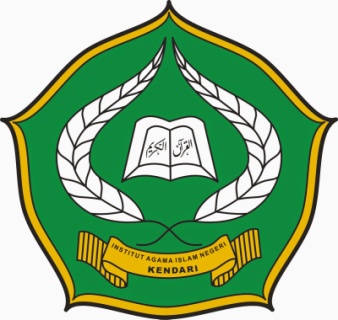 Skripsi Diajukan untuk Memenuhi Salah Satu Syarat Mencapai GelarSarjana Pendidikan Islam Pada Jurusan Pendidikan IslamProgram Studi Manajemen Pendidikan IslamOLEH :PUPUT LUTFIATUL HASANAHNIM. 11 01 01 03 066FAKULTAS TARBIYAH DAN ILMU KEGURUANINSTITUT AGAMA ISLAM NEGERI (IAIN)KENDARI2015